Lichfield Little Learners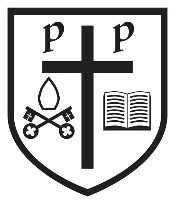 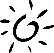 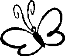 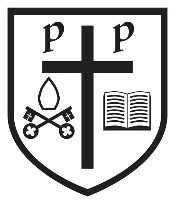 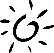 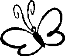 Registration FormSafeguarding StatementSS Peter & Paul Nursery Kidsclub are committed to safeguarding and promoting the welfare of children and expect all staff and volunteers to share this commitment.  Anyone using SS Peter & Paul Nursery and Kidsclub will accept these principles.  In the event of any concerns, advice from appropriate agencies will be sought.Please complete all sections of this form, failure to provide all relevant information may lead to your child’s start date being delayed.Date to start Nursery………………………………………….………	D.O.B………………………………………………….I will provide a copy of my child’s birth certificateSessions Required (Please tick)Child’s full name: …………………………………………………………………………………..……..… Boy…              Girl…Child’s preferred family name: ……………………………………………………………………………………………….Child’s first language: ………………………………………………………………………………………………………………Child’s religion: …………………………………………………………………………………………………………………………Child’s ethnicity: ………………………………………………………………………………………………………………………Parents’/Carers’ DetailsMother/Carer’s full name: Miss/Mrs/Ms…………………………………………………………………D.O.B………………………………Mobile Telephone Number:	………………………………………………………………………	Home Telephone Number:	………………………………………………………………………National Insurance Number: ………………………………………………………………………Email: ………………………………………………………………………………………………..Full address: ……………………………………………………………………………………………………………………………………………………….………………………………………………………………………………………………………………………………………………………………………………………Postcode: ……………………………………………………………… Is this your child’s main address?     YES / NO   (Please circle)Father/Carer’s full name: …………………………………………………………………………………  D.O.B………………………………National Insurance Number: ………………………………………………………………………Full address: ……………………………………………………………………………………………………………………………………………………….……………………………………………………………………………………………………………………………………………………………………………….Postcode: ……………………………………………………………………………………………………………………………………………………………Email:………………………………………………………………………………………………………………………………………………………………….Is this your child’s main address?    YES / No    (please circle)Mobile Telephone Number:	………………………………………………………………………	Home Telephone Number:	………………………………………………………………………Parental responsibilityWho has parental responsibility? …………………………………………………………………………………………………………………..Who has legal contact? …………………………………………………………………………………………………………………………………….Please provide 2 or more different Emergency contacts.Emergency contact details No 1Full name: ……………………………………………………………Relationship to child…………………………………………………………………Mobile Telephone Number:	………………………………………………………………………	Home Telephone Number:	………………………………………………………………………Emergency contact details No 2Full name: ……………………………………………………………Relationship to child…………………………………………………………………Mobile Telephone Number:	………………………………………………………………………	Home Telephone Number:	………………………………………………………………………Collection detailsPlease name all adults authorised to collect your child ……………………………………………………………………………… ……………………………………………………………………………………………………………………………………………………………………………….Please provide a password to use in the event of someone new collecting your child.Password:  ……………………………………………………………………Doctor’s detailsG.P. Name: ……………………………………………………………………………………………………………………………………………………………G.P. Address: ………………………………………………………………………………………………………………………………………………………Telephone number: ……………………………………………………………………………………………………………………………………………Dentist details   Is your children registered with a dentist Yes/No, if yes please complete below:Name & Address:  ………………………………………………………………………………………………………………………………………………Telephone number:  ……………………………………………………………………………………………………………………………………………Medical Conditions…………………………………………………………………………………………………………………………………………………………………………………………………………………………………………………………………………………………………………………………………………………………………………….Are you or have you ever had any support from Social Services or family support in regards to your child?    Yes / NoDetails …………………………………………………………………………………………………………………………………………………………….Health Visitor DetailsH.V. Name: …………………………………………………………………………………………………………………………………………………………H.V. Address: ……………………………………………………………………………………………………………………………………………………Telephone number: ……………………………………………………………………………………………………………………………………………Do you give permission for us to contact your health visitor?  Yes/NoDo any of the following apply to your family? Please tick relevant boxes.Has your child ever attended another setting?    If so, please provide details. ………………………………………………………………………………………………………………………………………………………………………………………………………………………………………………………………………………………………………………………………Do you give permission for us to contact the setting?  Yes/NoFood & Drink ChoicesPlease list any likes / dislikes of food that your child hasParental Permission and agreement FormPlease read carefully the following statements and sign the agreement below.If you do not wish to give your permission to some of these statements, please delete the appropriate ones. This can be done by tick to agree and cross to disagree.Table of consentPlease complete the following table of consentAllergiesDuring your child’s time in Nursery a wide variety of play and learning opportunities will be on offer.  Some of these will involve tasting, handling food and contact with animals.  It is vitally important for your child’s safety that we have up to date information regarding any allergies.……………………………………………………………………………………………………………………………………………………….…………………………………………………………………………………………………………………………………………………………………….……………………………………………………………………………………………………………………………………………………………….…Special Educational NeedsDoes your child have any special educational needs?   If so please share your information with us on the lines below:………………………………………………………………………………………………………………………………………………………………………………………………………………………………………………………………………………………………………………………………I fully understand that I need to apply for funding if my child is between the age of 2years & 3 years, by either contacting the school office or via the internet and providing the code to the school office.  Please tick…If I do not qualify, then I understand I will be charged for the sessions.   Please tick….   I fully understand that it my responsibility to reconfirm my 30 hours’ free childcare details every 3 months for the fully funded sessions to continue.    Please tick If I fail to do this, then I understand I will be charged for the sessions.   Please tickChild’s name:			_______________________________________Parent/Carer name:		_______________________________________Parent/Carer signature:	_______________________________________Date:				_______________________________________All information on this permission form is kept confidential in line with our Child safeguarding and Confidentiality Policies.Safeguarding StatementSS Peter & Paul Nursery and Kidsclub are committed to safeguarding and promoting the welfare of children and expect all staff and volunteers to share this commitment.  Anyone using SS Peter & Paul Nursery and Kidsclub will accept these principles.  In the event of any concerns, advice from appropriate agencies will be sought.For office use onlyI confirm that all details have been provided on the form as requestedStaff name:	…………………………………………………………………………………………………………Staff signature:	……………………………………………………………………………………………Date:	………………………………………….Copy of child’s birth certificate seen & retained 		staff initials: ……………… 30hr Code    (Nursery only)Child added to parentpay				Ref No: Activation letter issued: Think 2 funded children onlyFree sweatshirtFree cardigan  Date given: ………………………………	Parent/Carer Signature: ………………………………………………………………MondayTuesdayWednesdayThursdayFridayMorningAfternoonTickTickIncome SupportThe Working Tax Credit 4 week run on (the payment you get when stop qualifying for Working Tax Credit)Income-relate Employment & Support Allowance (ESA)Support through Part 6 of the Immigration & Asylum Act.Income-based Job Seekers Allowance (JSA)Child has current statement of SEN or an Education, Health & Care Plan (EHC)Child Tax Credit & have an annual income not over £16,190Child attracts Disability Living Allowance (DLA)Working Tax Credit & have an annual income not over £16,190Child is looked after by the Local AuthorityThe guaranteed element of State Pension Credit.Child has left care through special guardianship or through an adoption or residence order.LikesDislikesI give permission or agree to the following: Please TickPlease TickPlease TickComments Plasters to be used on my child.Photographs to be taken and used for displays / published in local paper / used on school website (no names will be printed)WEB PUBLICATIONS – work to be published on school websiteTake part in food tasting activities at school.  (Please list any food your child has an allergy to – clarification from GP required)Permission to walk children around the school grounds.Permission to assist with toileting.Permission required to change your child due to a toilet accident.Permission to change your child’s nappy if requiredPermission for nappy cream to be applied, should it be required. (cream to be supplied by parent).Permission to lift a child as and when required.Permission to share information with other settings.I give permission for the staff to administer basic first aid to my child.I give permission for the staff to access emergency medical treatment for my child if it is necessary. I give permission for Little Learners / Teenie Weenie’s to share my child’s developmental & welfare information with other professionals.I give permission for the staff to make written observations of my child to assist with planning for his/her individual needs.I give permission for the staff to make written observations of my child for use in their ongoing training programmes.I give permission for my child to take part in festivals that celebrate a variety of different cultures and religions.I give permission for my child to have his/her photograph taken within the setting by staff for display within the room (no images will be stored after the end of the term in which they are taken).I give permission for my child to have his/her face/hands/feet painted.I give permission for my child to have his/her photograph taken by the local press for the use in newspaper publications. I give permission for my child to be photographed and videoed by other parents in events such as plays, sporting events etc.I agree that in situations where my child may hurt themselves or other children Lichfield Little Learner staff can remove your child by picking them up or by holding their hand.Children must have sun cream applied before coming to school during sunny weather. I agree that during sunny weather a member of staff can apply my child’s sun cream during the afternoon which is labelled with my child’s name on the bottle. All parents / carers will read and abide by our policies and procedures.All chargeable sessions must be paid for including holidays and illness. All chargeable sessions must be paid for including holidays and illness. All fees will be paid in advance of the paid sessions being taken. A monthly invoice will be provided.All fees will be paid in advance of the paid sessions being taken. A monthly invoice will be provided.Parents are required to give written notice of four weeks if they wish to withdraw their child from our nursery or cancel booked sessions.Parents are required to give written notice of four weeks if they wish to withdraw their child from our nursery or cancel booked sessions.If you fall behind with your fee’s payment sessions may/will be suspended until payments are brought up to date. Persistence in non-payment may result in the loss of sessions permanently.If you fall behind with your fee’s payment sessions may/will be suspended until payments are brought up to date. Persistence in non-payment may result in the loss of sessions permanently.Parents are required to contact nursery if their child will be absent.  If no contact can be made, it may be necessary for staff to carry out a safe and well check at the home address.Parents are required to contact nursery if their child will be absent.  If no contact can be made, it may be necessary for staff to carry out a safe and well check at the home address.